PŘÍLOHA Č. 3 SMLOUVY NA PROVOZOVÁNÍ MĚSTSKÉ AUTOBUSOVÉ DOPRAVY V CHRUDIMI NA OBDOBÍ 2017 -2022PLÁNEK SÍTĚ LINEK MAD CHRUDIM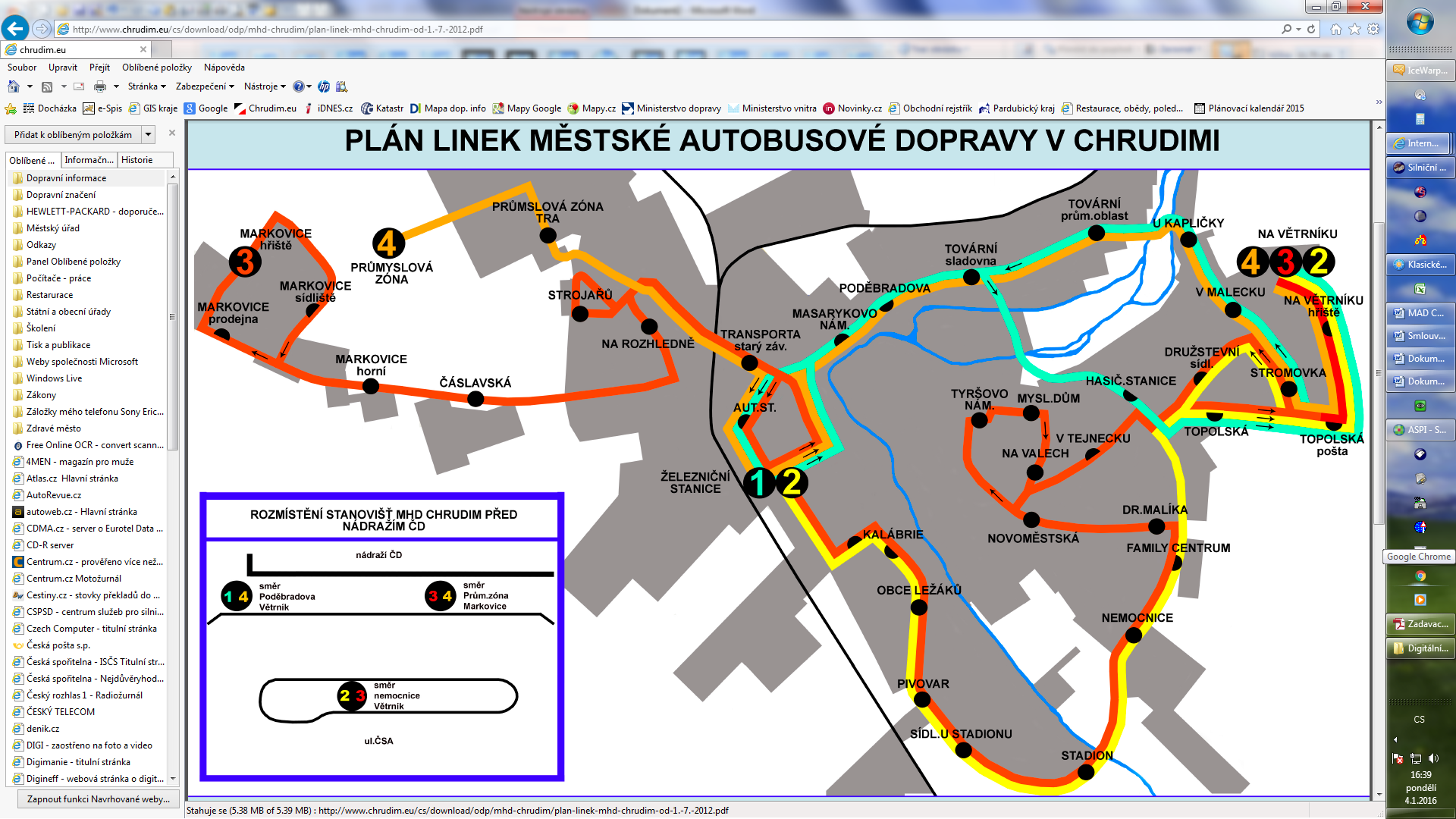 